П О С Т А Н О В Л Е Н И ЕАДМИНИСТРАЦИИ ПЕТРОВСКОГО ГОРОДСКОГО ОКРУГА СТАВРОПОЛЬСКОГО КРАЯОб утверждении схем ограничения движения автомобильного транспорта на период проведения мероприятий, посвященных празднованию Рождества Христова и Крещения Господнего в 2020 году в г. Светлограде Петровского района Ставропольского краяРуководствуясь Федеральным законом от 06 октября 2003 года № 131-ФЗ «Об общих принципах организации местного самоуправления в Российской Федерации», Федеральным законом от 10 декабря 1995 года       № 196-ФЗ «О безопасности дорожного движения», Федеральным законом от 8 ноября 2007 г. № 257-ФЗ «Об автомобильных дорогах и о дорожной деятельности в Российской Федерации и о внесении изменений в отдельные законодательные акты Российской Федерации», в целях организации движения и стоянки транспортных средств на период проведения мероприятий, посвященных празднованию Рождества Христова и Крещения Господнего в 2020 году в г. Светлограде Петровского района Ставропольского края, администрация Петровского городского округа Ставропольского краяПОСТАНОВЛЯЕТ:1. Утвердить схему ограничения движения автомобильного транспорта с 18-00 06.01.2020 до 06-00 07.01.2020 и с 18-00 18.01.2020 до 06-00 19.01.2020 в районе Собора святителя Николая Чудотворца, расположенного по адресу: г. Светлоград, ул. Пушкина, 1, на период проведения мероприятий, посвященных празднованию Рождества Христова и Крещения Господнего в 2020 году в г. Светлограде Петровского района Ставропольского края, согласно приложению 1.2. Утвердить схему ограничения движения автомобильного транспорта с 18-00 06.01.2020 до 06-00 07.01.2020 и с 18-00 18.01.2020 до 06-00 19.01.2020 в районе храма Покрова Пресвятой Богородицы, расположенного по адресу г. Светлоград, ул. Шевченко, 36, на период проведения мероприятий посвященных празднованию Рождества Христова и Крещения Господнего в 2020 году в г. Светлограде Петровского района Ставропольского края, согласно приложению 2.3. Управлению муниципального хозяйства администрации Петровского городского округа Ставропольского края обеспечить необходимый запас и расстановку инженерно – заградительных устройств, дорожных знаков, регламентирующих ограничение движения и остановку транспорта в соответствии со схемами.4. Опубликовать настоящее постановление в газете «Вестник Петровского городского округа» и разместить на официальном сайте администрации Петровского городского округа Ставропольского края в информационно-телекоммуникационной сети «Интернет».5. Контроль за выполнением настоящего постановления возложить на первого заместителя главы администрации Петровского городского округа Бабыкина А.И.	6. Настоящее постановление вступает в силу со дня его подписания.Глава Петровского городского округаСтавропольского края                                                                    А.А.ЗахарченкоПроект постановления вносит первый заместитель главы администрации Петровского городского округа Ставропольского краяВизируют:Заместитель главы администрацииПетровского городского округаСтавропольского края                                                                     В.Д.БарыленкоНачальник правового отдела администрации Петровского городского округа Ставропольского края					                            О.А.НехаенкоЗаместитель начальника отдела по организационно - кадровым вопросам и профилактике коррупционных правонарушений администрацииПетровского городского округа Ставропольского края					                    Н.В.ФедорянПроект постановления подготовлен управлением муниципального хозяйства администрации Петровского городского округа Ставропольского края                                                                                                                                                                                                                                Е.В.Портянко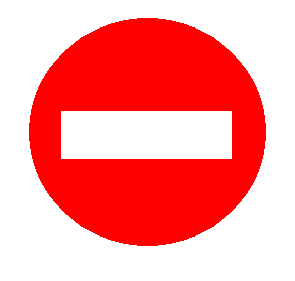 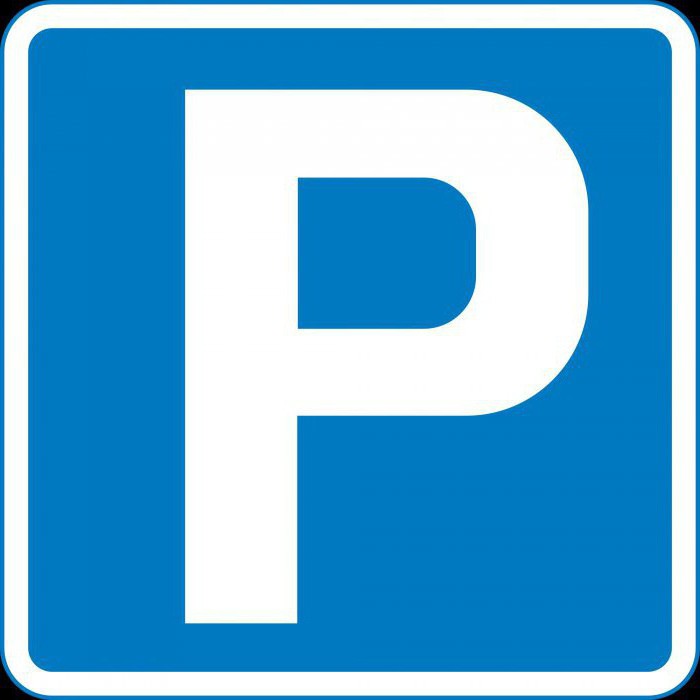 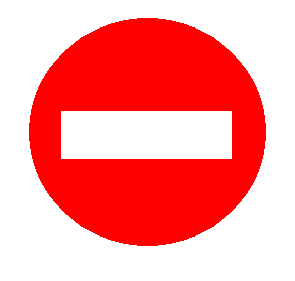 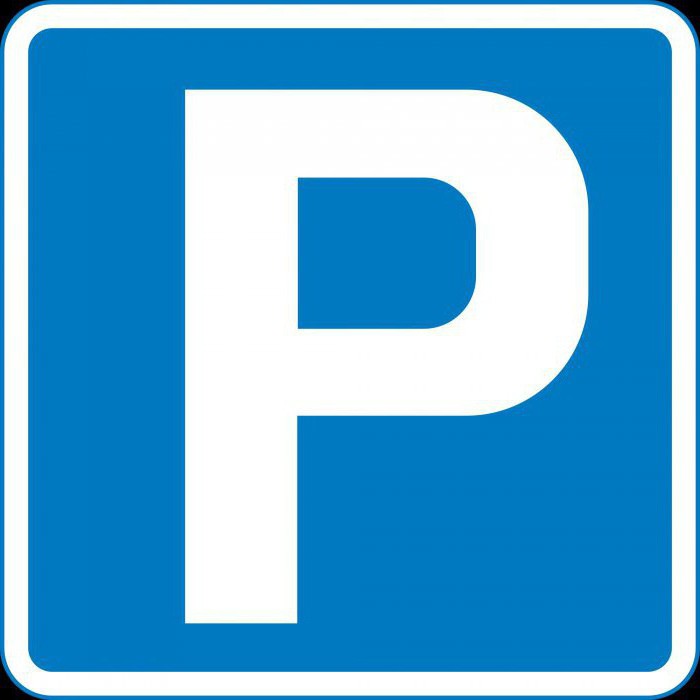 Заместитель главы администрацииПетровского городского округаСтавропольского края                                                                                                                                            В.Д.БарыленкоЗаместитель главы администрацииПетровского городского округаСтавропольского края                                                                                                                                            В.Д.Барыленко19 декабря 2019 г.г. Светлоград№ 2578                  А.И.БабыкинСхемаограничения движения автомобильного транспорта с 18-00 06.01.2020 до 06-00 07.01.2020 и с 18-00 18.01.2020 до 06-00 19.01.2020 в районе Собора святителя Николая Чудотворца, расположенного по адресу: г. Светлоград, ул. Пушкина, 1, на период проведения мероприятий, посвященных празднованию Рождества Христова и Крещения Господнего в 2020 году в г. Светлограде Петровского района Ставропольского края Схемаограничения движения автомобильного транспорта с 18-00 06.01.2020 до 06-00 07.01.2020 и с 18-00 18.01.2020 до 06-00 19.01.2020 в районе храма Покрова Пресвятой Богородицы, расположенного по адресу г. Светлоград, ул. Шевченко, 36, на период проведения мероприятий, посвященных празднованию Рождества Христова и Крещения Господнего в 2020 году в г. Светлограде Петровского района Ставропольского края 